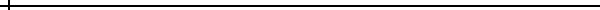 Regional Board of School Trustees
November 16, 2015
11:00 amRegional Superintendent Michelle Mueller began the meeting with introducing herself to the Regional Board of Trustees. Trustees present were Sandra Moore, Jack Stork, Terry Strauch, Mark Prose, Robert Walker and Lyle Stoecker; absent Michael Painter. Others present: Patty Bouillon, Regional Office of Education Administrative Assistant. First order of business was the discussion of setting up quarterly meeting dates. All were in favor of scheduling meetings for the first Tuesday of each quarter beginning January 5, 2016, continuing quarterly April 5, 2016, July 5, 2016 and October 4, 2016. Times and locations will be announced at a later date. Also discussed was using email as a form of communication. All agreed that they were in favor of receiving future correspondence by emails. Meeting concluded with lunch. 